The New Year brings positive improvements. The newly formatted calendar is available for printing at www.mastinkarate.com (it is in Microsoft word format)The Schools are now color coded. Events held at Silverton are in Blue, Anderson- Green and Western Hills - Purple.SilvertonAndersonWestern HillsAll students are invited to participate in the Dave Williams Memorial training. This is event is held every year to honor our friend and mentor Sensei Dave Williams. It will be held at the Silverton Dojo from 2-4pm on January 22nd 2011. Everyone is encouraged to attend. You will receive a certificate of participation. We also have a patch available to put on your warm-up or gym bag.    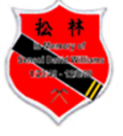 Kata Challenge begins January 1st and ends March 31st. How many kata can you do (correctly)?*****Please remember that anyone who is a member of the main school may train at the other locations. If you are a Healthplex member, you may make up classes at the dojo with prior approval. We have built in breaks at the Healthplexes. During the breaks, you are not being charged for classes. If you attend the dojo during a break for extra training you will need to pay the per class rate. Thank you for your understanding, Sensei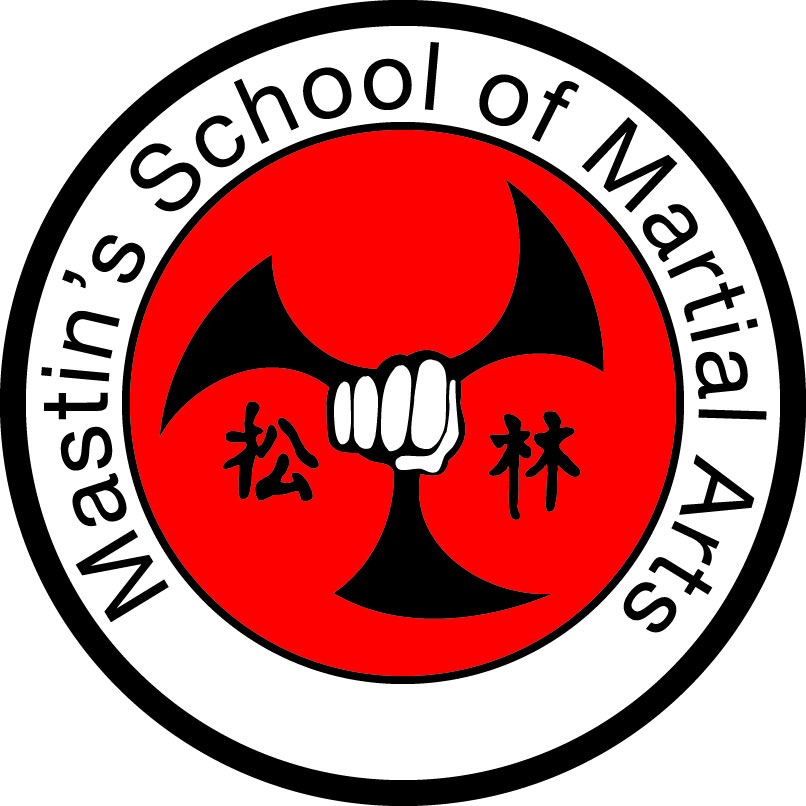  Mastin’s School of Martial Arts January 2011 Mastin’s School of Martial Arts January 2011 Mastin’s School of Martial Arts January 2011 Mastin’s School of Martial Arts January 2011 Mastin’s School of Martial Arts January 2011 Mastin’s School of Martial Arts January 2011 Mastin’s School of Martial Arts January 2011SunMonTues WedThursFriSatWords of the Month:Perseverance & GoalsSet your goals and write them down
Weapon of the month is BoKata challenge begins for all programsJanuary 1st –March 31stHow many kata can you do correctly?1Happy New YearDOJO CLOSED23 Welcome back Silverton4561st Family class7Comp 6-730pm8Blackbelt Class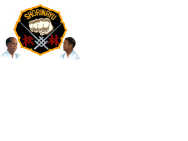 91011121314Comp 6-730pm15Welcomeback Western Hills161718Welcome backAnderson192021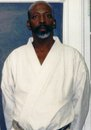 22Dave Williams Memorial Training2-4pm232425262728Comp 6-730pm293031SilvertonAndersonWestern Hills